Vocabulary: Rock Classification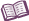 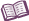 VocabularyClassify – to organize objects or events into groups based on common characteristics.Extrusive igneous rock – rock formed from the cooling of molten rock on Earth’s surface.Most extrusive igneous rocks originate in volcanic eruptions.Because they cool quickly, extrusive igneous rocks have small crystals or no crystals at all.Foliation – the texture of a metamorphic rock in which mineral grains are aligned like the pages of a book.Fossil – the remains or traces of a once-living organism that is preserved in rock.Igneous rock – rock formed from the cooling of molten rock.Intrusive igneous rock – rock formed from the cooling of molten rock below Earth’s surface.Because they cool slowly, intrusive igneous rocks have a course texture and large, clearly visible crystals.Metamorphic rock – rock that has been changed by heat and pressure.Metamorphic rocks often are formed at plate boundaries and in mountain ranges.Metamorphic rocks often exhibit foliation, folding, and deformation.Mineral – a naturally formed, inorganic solid with a crystal structure and a definite chemical composition.Quartz, gold, diamond, mica, pyrite, and halite are all examples of minerals.Sedimentary rock – rock formed from sediments, organic remains, or chemical precipitates.Clastic sedimentary rocks are composed of rock fragments cemented together. Organic sedimentary rocks are composed of the remains of living organisms.Chemical sedimentary rocks are formed from chemicals dissolved in water. Strata – layers of sedimentary rock that form from the deposition of sediments.Stratum is the singular form of strata.Texture – the sizes, shapes, and positions of the grains in a rock.Vesicle – an air pocket that forms as an extrusive igneous rock rapidly cools and hardens.